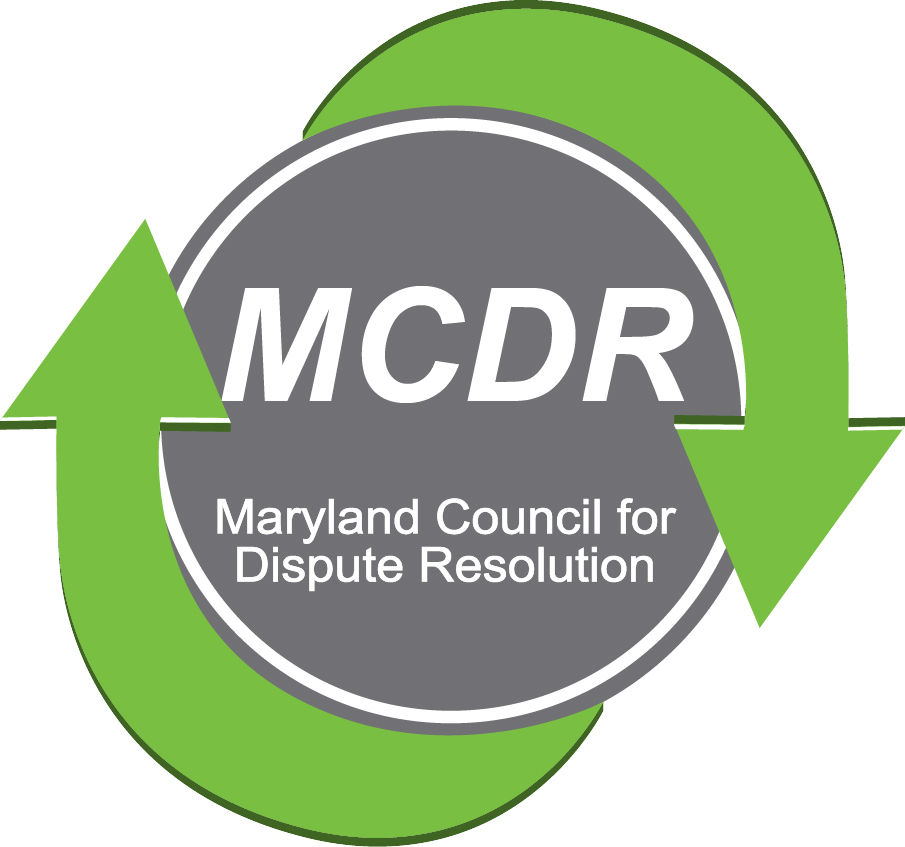 MARYLAND COUNCIL FOR DISPUTE RESOLUTIONAPPLICATION FORM For 2018-2019 MEDIATOR ASSESSMENT/CERTIFICATIONName______________________________________________________________Address_________________________________________________________________________________________________________________________________Home Telephone___________________________________Cell Telephone____________________________________Mediation TrainingA.  Basic Mediation Training (40 hours)Name of Training______________________________________________________Name of Trainer/Trainers________________________________________________Number of Classroom Hours___________Location of Training and Dates___________________________________________Please Note:  Please attach a certificate or letter of completion and a copy of the agenda for the training.  If this has been lost, please attach whatever documentation you have.  Attachments for Basic Mediation Training are as follows: ______________________________________________________________       ____________________________________________________________________B.   Advanced Training:  If you have had advanced mediation training beyond the basic 40 hours, or if you have had mediation training in a content area, please fill out the section below.  If necessary, please add a separate sheet.Name of Training______________________________________________________Name of Trainer/Trainers________________________________________________Subject Matter (if not obvious from training title) _____________________________   _____________________________________________________________________Number of Classroom Hours____________________Location of Training and Dates___________________________________________Please Note:  Please attach a certificate or letter of completion and a copy of the agenda for the advanced training.  If this has been lost, please attach any documentation you have.Attachments for advanced or specialized training are as follows: _____________________________________________________________________________________EducationDegree____ Subject_________ Date_____ Educ.Institution_______________________Degree_____Subject_________ Date_____  Educ. Institution______________________Experience/PracticePractice as a Mediator:  Please indicate how many mediation cases you have mediated (or approximate if exact number not known); of what kinds of cases; and over how much time._______________________________________________________________________________________________________________________________________________Mediation StylePlease indicate your mediation style (check all that apply):  ____ Facilitative,____ Transformative, ____ Evaluative ___________ (Other – please describe)* Please remember to attach your Self StatementPractice in a Non-Mediation Area:If you have practiced in a specialty area or profession and therefore have a working knowledge of a content area as listed in the appendix of the MCDR Mediator Qualifications, please complete the statement below:I hereby certify that as __________________________________, I have practiced in the(Profession such as therapist, lawyer, accountant, etc.)area of ____________________________________________ for _______ years and     (Content area)	have handled at least ____________ cases of this type.References.Two references are required; references may be from a trainer, a mentor or someone who has co-mediated with you.  If such people are no longer available to you, two references from experienced mediators familiar with your work can be used.  Please indicate below if such reference letters/forms are attached or are being sent separately:________ Reference forms attached.________ References are being sent under separate cover.  References are:a____________________________________b._____________________________________Oath and Certification of Compliance with Ethical StandardsI swear or affirm under the penalties of perjury that the information given in this application is true and correct and I certify that I have read the Maryland Standards of Conduct for Mediators and that I agree to abide by them.________________________________________________________________Signature								datePlease send your completed application and self statement to:MCDRc/o Kate CullenChairperson of MCDR Certification Committee13438 Old Annapolis RoadMount Airy, MD 21771Payment for CertificationThe fee for Certification is $325 for MCDR members; $395 for MCDR non-membersPayment can be made by check made payable to the Maryland Council for Dispute Resolution and submitted as shown above with your application.Payment can also be made using your Credit Card by ordering through our website, MCDR.org.  On the Home Page, click on the MCDR Store sub-tab to place your order and make payment.Payment can be made using cash $US paid to the Chair of the MCDR Certification Committee.  A cash receipt will be issued.  